Zajęcia rewalidacyjneKlasa : SB, IINauczyciel: Dorota KondraciukTemat: Czytanie sylab, wyrazów i zdań z trójznakami dzi, DziProszę o wykonanie poniższych zadań. W przypadku problemów z dzieleniem wyrazów na sylaby, litery i głoski- poproście rodziców o pomoc.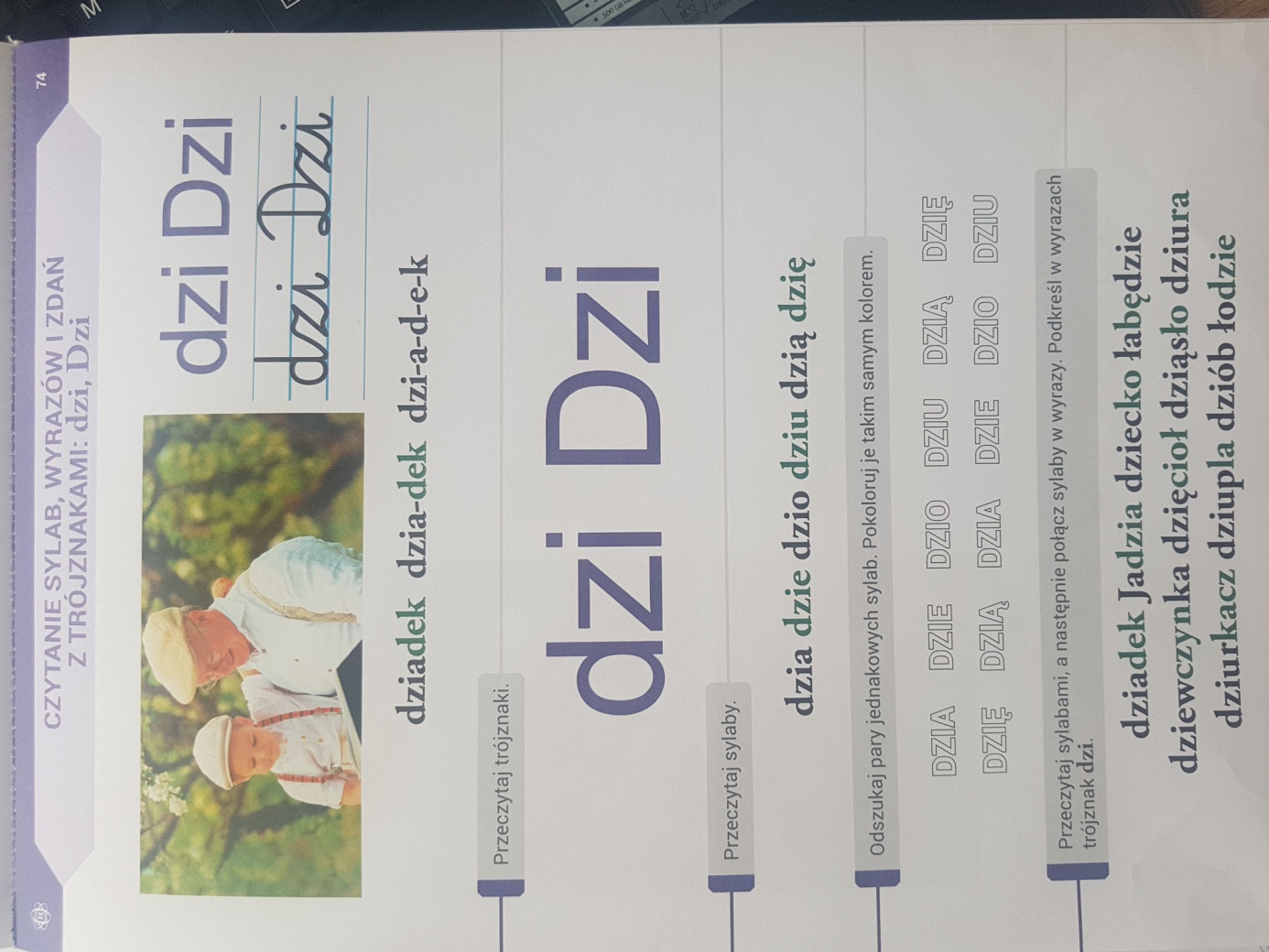 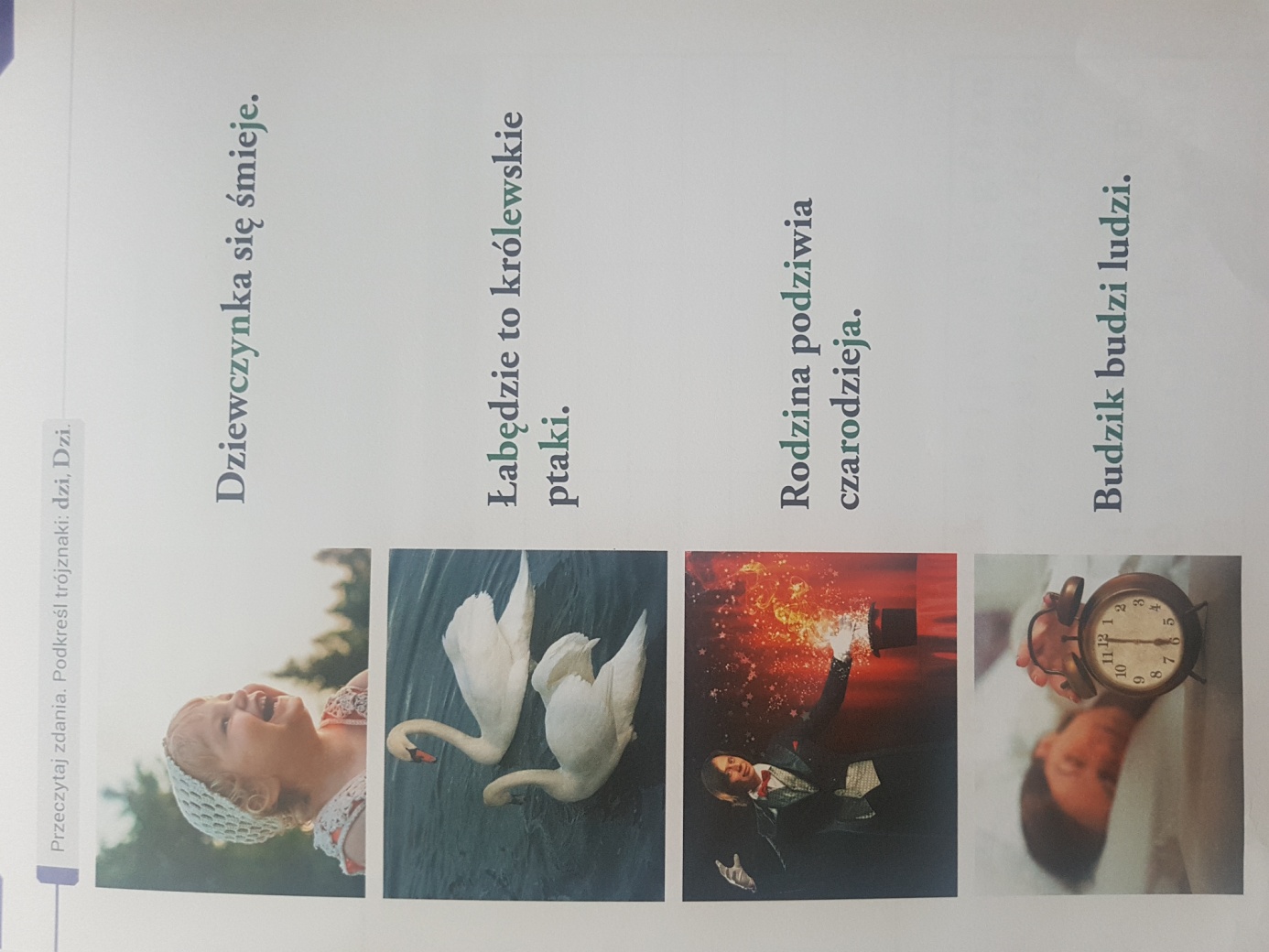 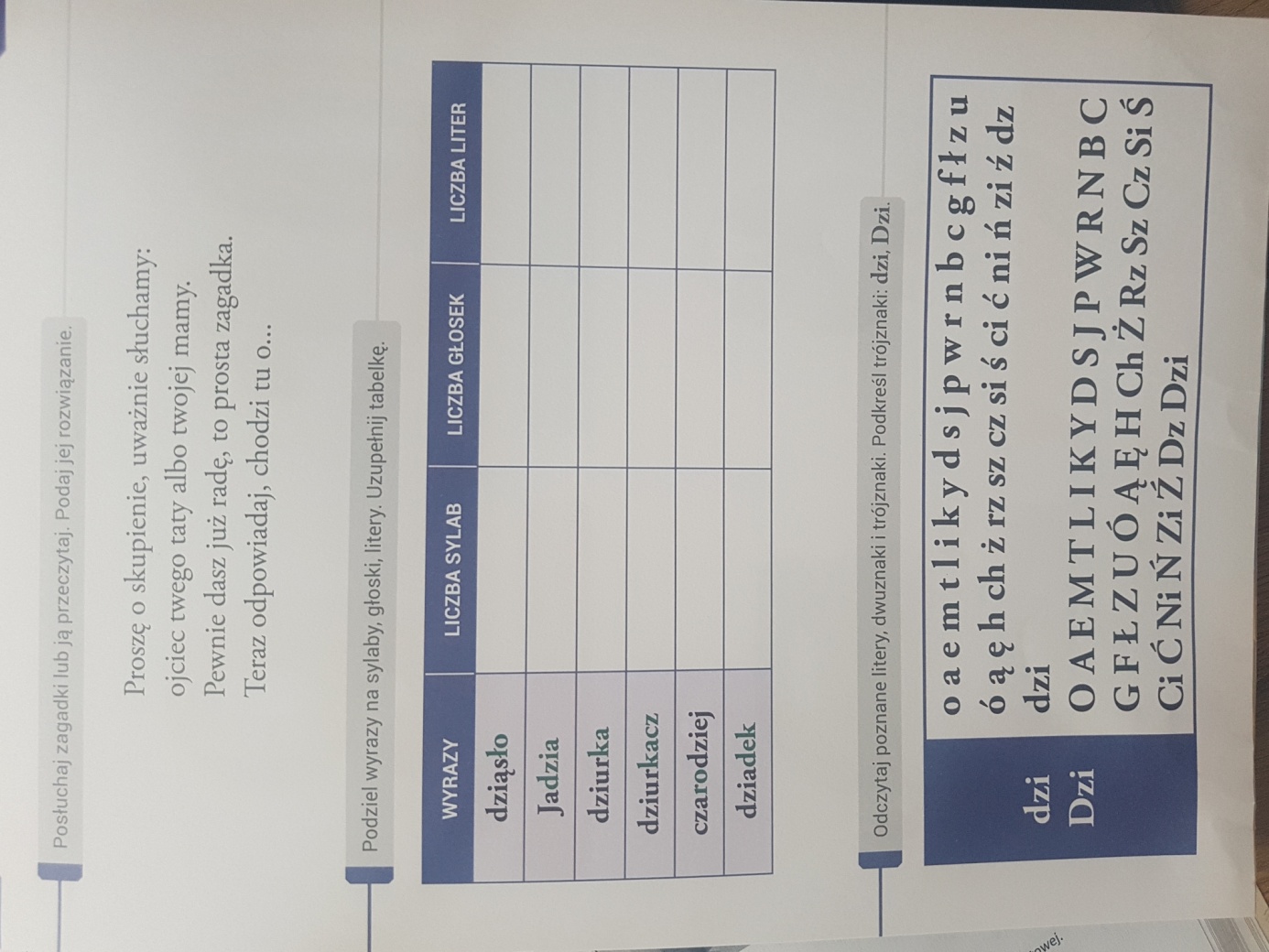 